Sport in der SchuleInformationenSchreibe 3 Informationen über Alexander, Agnes und Jan. Schreibe in ganze Sätze.2. Übe deine Aussprache http://quizlet.com/7104338/welche-sportart-treibst-du-flash-cards/3. Deine ErfahrungenErzähle von deinen Erfahrungen mit Sport.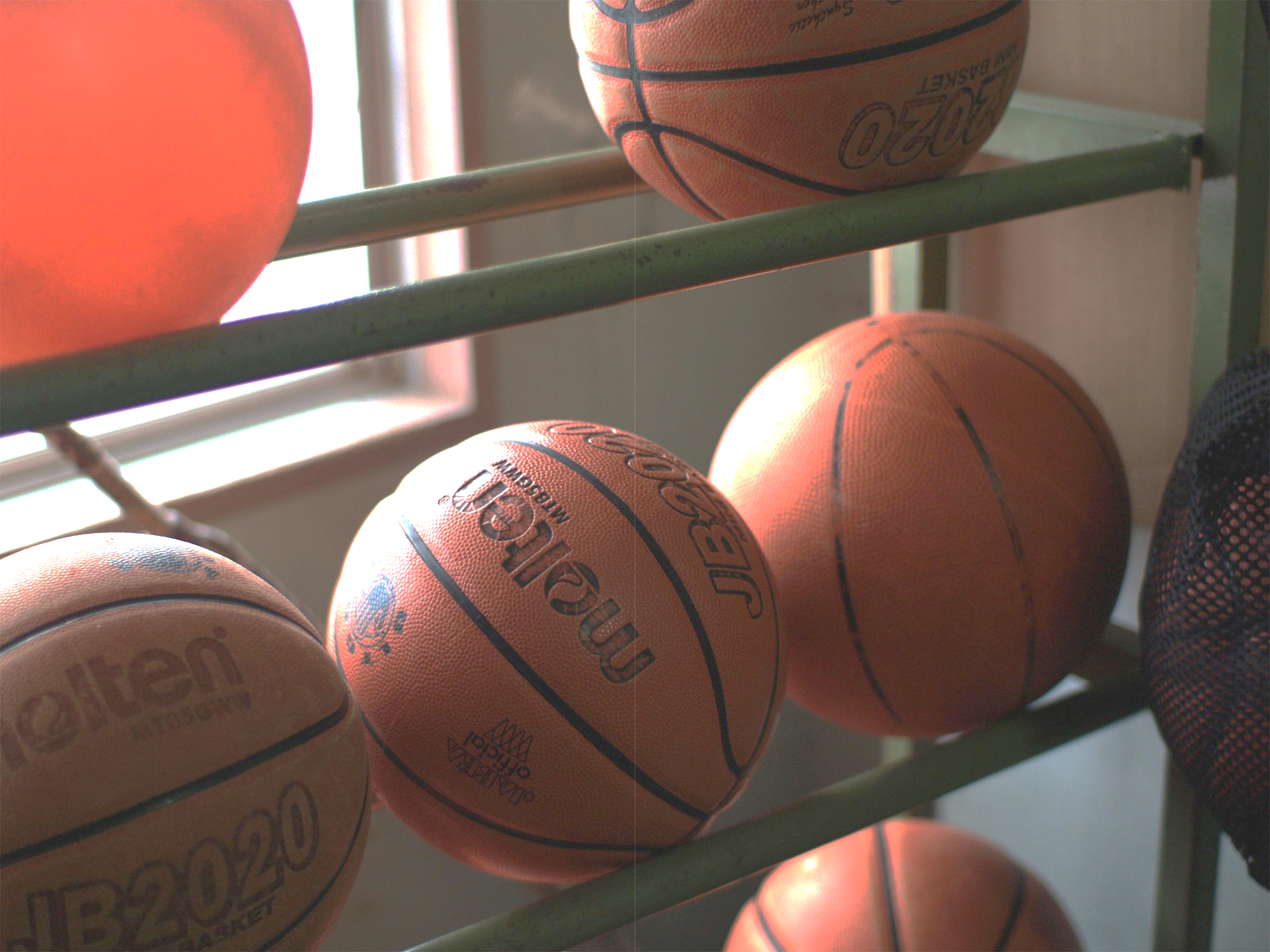 Was machst du in den Sportstunden?Machst du Sport in deiner Freizeit? Wenn ja, warum hast du das gewählt? Wie viele Stunden treibst du Sport pro Woche? Warum ist es gut Sport zu treiben?Was ist deine Lieblingssportart?AlexanderAgnesJan1.1.1.2.2.2.3.3.3.